Classroom rules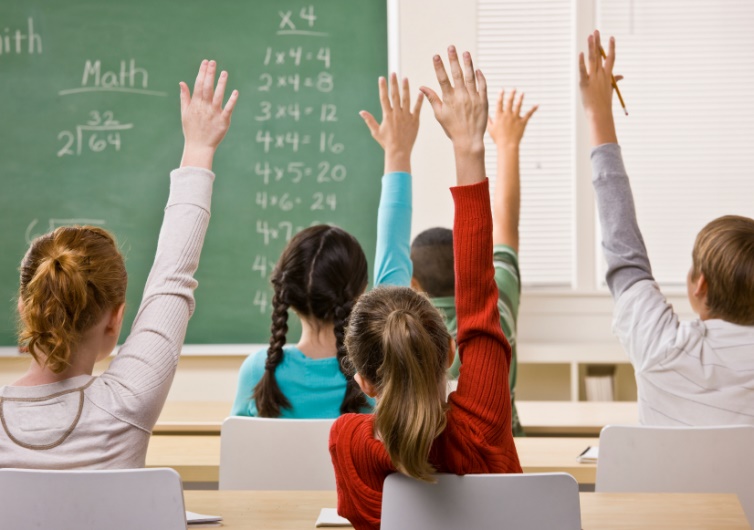 Write up to 5 classroom rulesWrite down a reason for each rule on a separate sticky note
Playground rules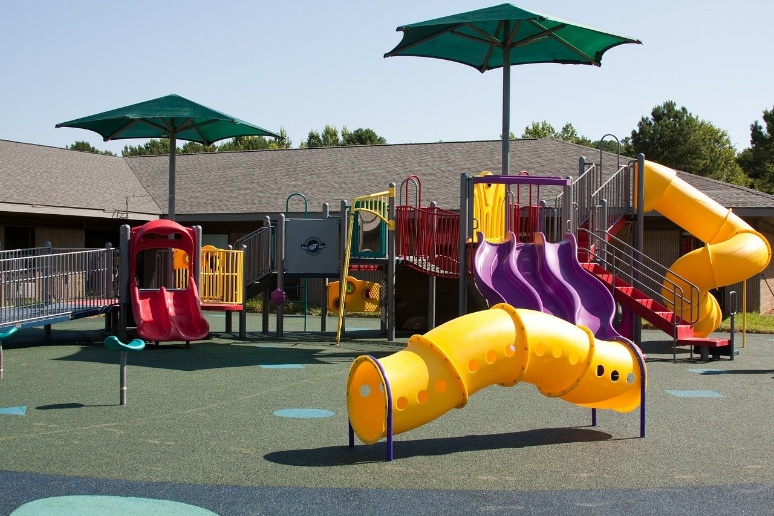 Write up to 5 playground rulesWrite down a reason for each rule on a separate sticky noteAssembly/hall rules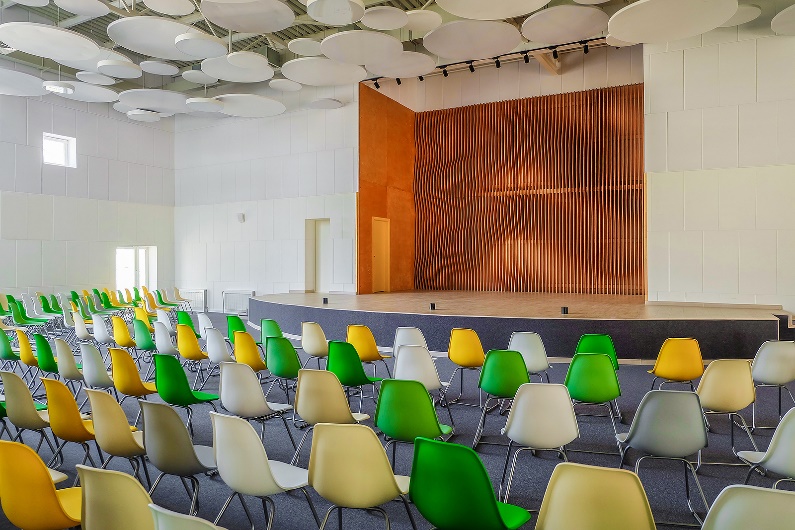 Write up to 5 assembly/hall rulesWrite down a reason for each rule on a separate sticky note
Library rules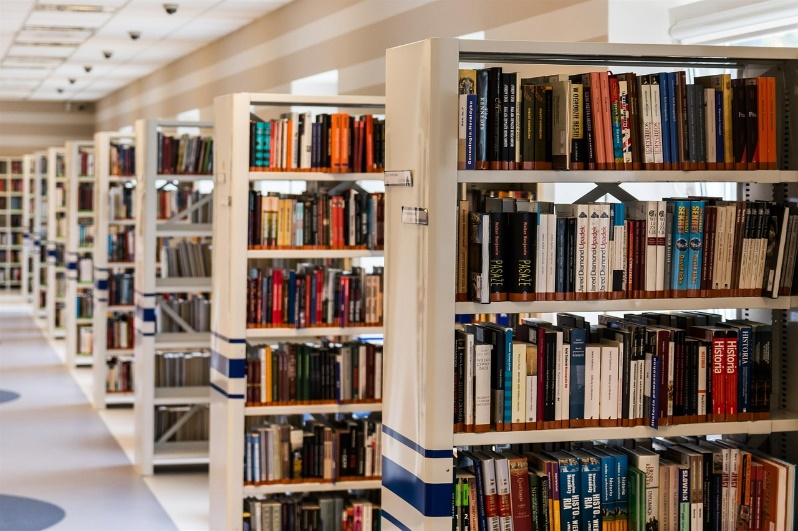 Write down up to 5 library rulesWrite down a reason for each rule on a separate sticky note
Canteen rules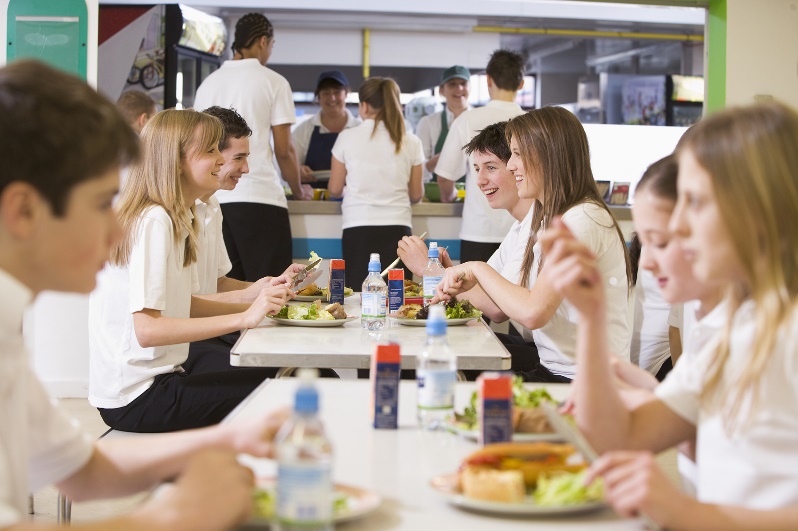 Write down up to 5 canteen rules Write down a reason for each rule on a separate sticky note